Skjærgårds LIVE lokallag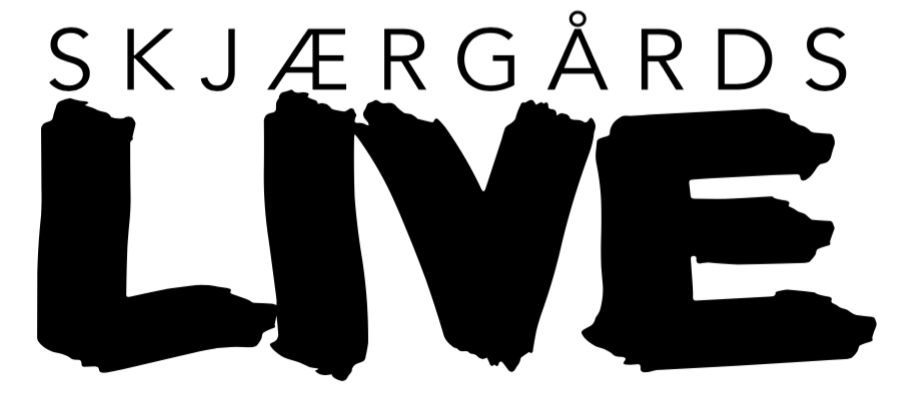 TilNavn/bedriftAdressePostnummer/stedFAKTURA Fakturadato: xx.xx.2016Forfallsdato: xx.xx.2016Deres ref: xxxxxMobil: xxxxxSkjærgårds LIVE lokallagAdresse, Postnummer, poststedKontaktperson: xxxxxxxxxxxMobil: xxxxxxxxE-post: xxxxxxxxxxxxxFakturaspesifikasjonBeskrivelse						Antall		Pris		BeløpVare / beskrivelse					xx		xxx,-		xxxx,-Informasjon og forklaring om fakturaen og beløpet, hva det gjelder, i hvilken sammenhengSum faktura (NOK):______________________________________________Beløp ekskl. mva: 	xxxxx,-Mva: 			0,-Beløp å betale: 	xxxxx,-BetalingsinformasjonBankkonto: xxxx xx xxxxx (lokallagets konto)Betalingsinformasjon: Kort beskrivelse av hva fakturaen gjelderForfallsdato: xx.xx.2016Beløp å betale: xxxx,-